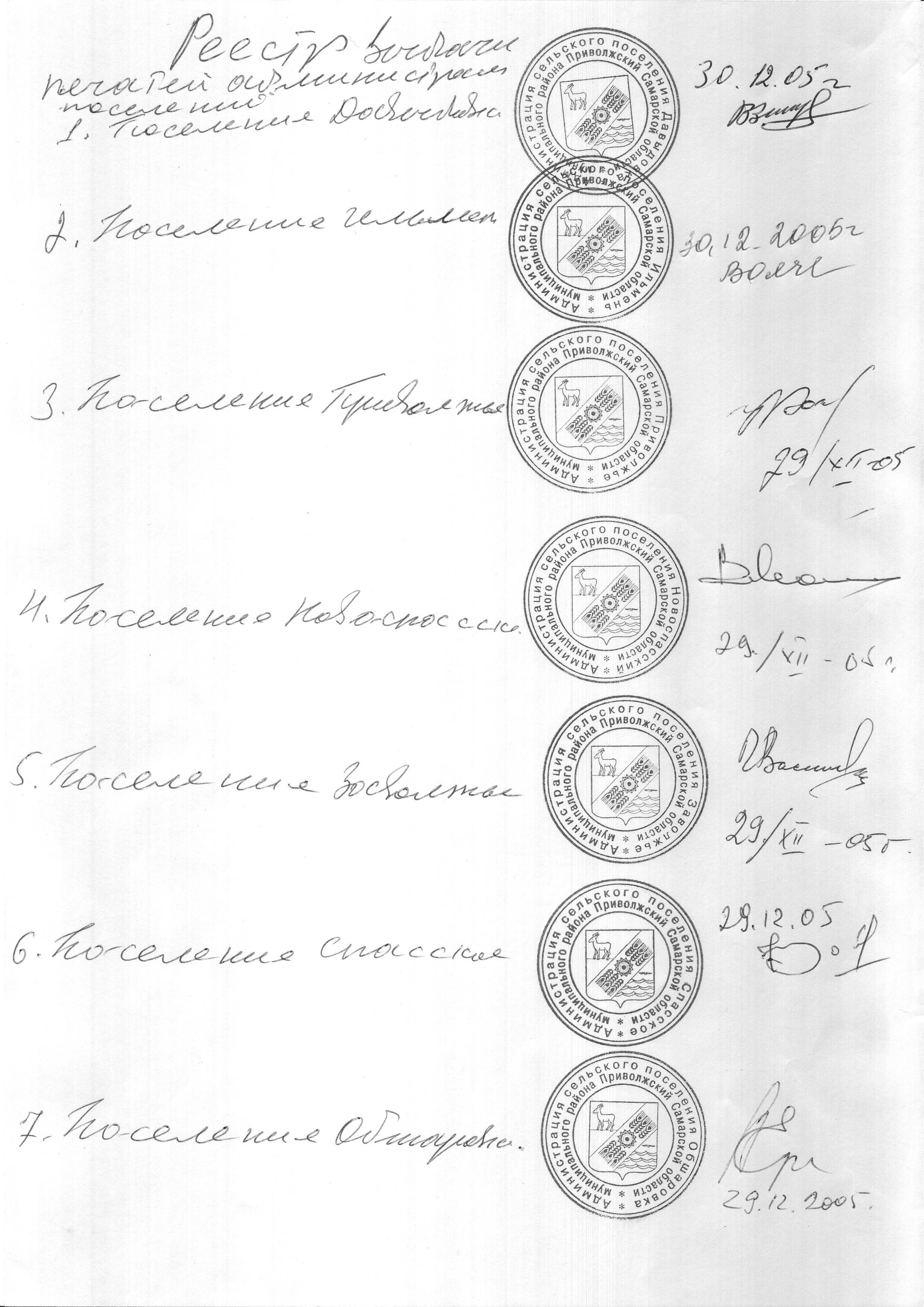 Российская ФедерацияАдминистрациясельского поселенияСПАССКОЕмуниципального районаПриволжскийСамарская область   Постановление №110 от 21.04.2023 г. «О внесении дополнений в постановление администрации сельского поселения Спасское от 06.05.2019 года № 37 «Об утверждении реестра и схемы мест (площадок) накопления твердых коммунальных отходов на территории сельского поселения Спасское муниципального района Приволжский Самарской области»   	В соответствии с   Постановлением Правительства  РФ от 31.08.2018г. №1039 «Об утверждении Правил обустройства мест (площадок) накопления твердых коммунальных отходов и ведения их реестра», «Правилами благоустройства территории сельского поселения Спасское»,  руководствуясь Уставом сельского поселения Спасское,ПОСТАНОВЛЯЮ:1.Внести дополнения в реестр мест (площадок) накопления твердых коммунальных отходов на территории сельского поселения Спасское (Приложение 1).2.Внести дополнения в схему размещения мест (площадок) накопления твердых коммунальных отходов на территории сельского поселения Спасское (Приложение 2).3.Настоящее постановление подлежит опубликованию в информационном бюллетене «Вестник сельского поселения Спасское» и на официальном сайте администрации сельского поселения Спасское:  http://spasskoe.ru/   4.Настоящее Постановление вступает в силу со дня его официального опубликования.5.Контроль за исполнением настоящего постановления оставляю за собой.Глава сельского поселения Спасское                                                                        А.В. Кожин                            Приложение № 1 к постановлению администрации сельского поселения Спасскоемуниципального района ПриволжскийСамарской области     № 110  от 21.04.2023 г. Реестр мест (площадок) накопления твердых коммунальных отходов на территории сельского поселения Спасское муниципального района Приволжский Самарской областиПриложение № 2к постановлению Администрациисельского поселения Спасское Муниципального района Приволжский  Самарской области                от 21.04.2023 г. № 110 Схема размещения мест (площадок) накопления коммунальных отходов            на территории сельского поселения Спасское№п/пДанные о нахождении мест (площадок) накопления ТКОДанные о нахождении мест (площадок) накопления ТКОДанные о нахождении мест (площадок) накопления ТКОДанные о собственниках мест (площадок) накопления ТКО(Для юр. Лиц полное наименование, номер ЕГРЮЛ, фактический адрес Для ИП ФИО, ОГРН, адрес регистрации по по месту жительства Для физ лиц – ФИО , серия, номер, дата выдачи паспорта и иного документа, адрес регистрации, к\телефон.)Технические характеристики мест (площадок) накопления ТКОТехнические характеристики мест (площадок) накопления ТКОТехнические характеристики мест (площадок) накопления ТКОТехнические характеристики мест (площадок) накопления ТКОДанные об источниках образования ТКОДанные об источниках образования ТКО№п/пМуниципальное образованиеАдрес нахождения площадкиГеографические данныеДанные о собственниках мест (площадок) накопления ТКО(Для юр. Лиц полное наименование, номер ЕГРЮЛ, фактический адрес Для ИП ФИО, ОГРН, адрес регистрации по по месту жительства Для физ лиц – ФИО , серия, номер, дата выдачи паспорта и иного документа, адрес регистрации, к\телефон.)Тип покрытияПлощадь м2количество размещенных контейнеров, их объем м3Количество планируемых к размещению контейнеров, их объем м3Объекты капитального строительстваТерритория (часть территории) поселения1. п. Томанскийп. Томанский,                   кладбище52.865379, 48.669286Администрация сельского поселения Спасское муниципального района Приволжский Самарской областигрунт6,02*0,752.п. Садовыйс. Спасское, кладбище52.907095, 48.611917Администрация сельского поселения Спасское муниципального района Приволжский Самарской областигрунт6,02*0,753.с. Спасскоес. Спасское. ул.Галактионовская,76        СРЦ "Солн. лучик"52.883475, 48.610310Администрация сельского поселения Спасское муниципального района приволжский Самарской областигрунт5,01*0,754.с. Спасскоес. Спасское. ул.Шоссейная,19 (пожарн.)52.875334, 48.611263Администрация сельского поселения Спасское муниципального района Приволжский Самарской областигрунт5,01*0,755.с. Спасскоес. Спасское. ул.Галактионовская,2а            О МВД России по Прив. Р-ну 52.872932, 48.606097Администрация сельского поселения Спасское муниципального района Приволжский Самарской областигрунт5,01*0,756.с. Спасскоес. Спасское.            ул. Шоссейная, 23                    ГАИ52.874421, 48.612556Администрация сельского поселения Спасское муниципального района Приволжский Самарской областигрунт5,01*0,757.с. Спасскоес. Спасское.         пер. Дорожный, 8           магазин ИП Зотов52.883654, 48.616626Администрация сельского поселения Спасское муниципального района Приволжский Самарской областигрунт5,01*0,758.с. Спасскоес. Спасское                                      ул. Шоссейная, 19а                ПАО МРСК "Волги"52.875334, 48.611263Администрация сельского поселения Спасское муниципального района Приволжский Самарской областигрунт5,01*0,759.с. Спасскоес. Спасское                            ул. Шоссейная.                      ООО "Исток"52.876996, 48.610803Администрация сельского поселения Спасское муниципального района Приволжский Самарской областигрунт5,01*0,7510.с. Спасскоес. Спасское.     ул.Шоссейная,13                  МУП "ПАП"52.872638, 48.607562Администрация сельского поселения Спасское муниципального района Приволжский Самарской областигрунт5,01*0,7511.с. Спасскоес. Спасское.                                ИП Погосян(газ.АЗС)52.889554, 48.617589Администрация сельского поселения Спасское муниципального района Приволжский Самарской областигрунт5,01*0,7512.с. Спасскоес. Спасское.ул. Шоссейная, адм.зд.                                    ООО "СамРЭК-Экспл.52.872247, 48.616167Администрация сельского поселения Спасское муниципального района Приволжский Самарской областигрунт5,01*0,7513.с. Спасскоес. Спасское. Ул. Шоссейная.  АО "ССК52.870249, 48.604307Администрация сельского поселения Спасское муниципального района Приволжский Самарской областигрунт10,03*0,7514.с. Спасскоес. Спасское, ул.Шоссейная,35                                                     ООО Ярь"52.873443, 48.613843Администрация сельского поселения Спасское муниципального района Приволжский Самарской областигрунт5,01*0,7515.с. Спасскоес. Спасское.       пер. Дорожный,7                      ИП Степаненко Ю.В.             магазин  52.883698, 48.616140Администрация сельского поселения Спасское муниципального района Приволжский Самарской областигрунт6,02*0,7516.п. Томанскийп. Томанский, ул.Центральная,12.                                               ИП Трушкин В.В.             Магазин52.867365, 48.678467Администрация сельского поселения Спасское муниципального района Приволжский Самарской областигрунт5,01*0,7517.п. Томанскийп. Томанский,  ул. Центральная,3                 МАУ "ЦООУ 1" д/с52.865879, 48.678123Администрация сельского поселения Спасское муниципального района Приволжский Самарской областигрунт5,01*0,7518.с. Спасскоес. Спасское                          ул. .РТС, 12                                МАУ "ЦООУ 1" д/с52.871278, 48.601399Администрация сельского поселения Спасское муниципального района Приволжский Самарской областигрунт6,02*0,7519.с. Спасскоес. Спасское. ул.Галактионовская,76     БМАУ "ЦООУ 1" д/с  52.884252, 48.609637Администрация сельского поселения Спасское муниципального района Приволжский Самарской областигрунт5,01*0,7520.с. Спасскоес. Спасское,                            спуск около д.20А  ул. Советская52.882345, 48.604407Администрация сельского поселения Спасское муниципального района Приволжский Самарской областибетон5,01*0,75п. Томанский,  кладбище1 контейнер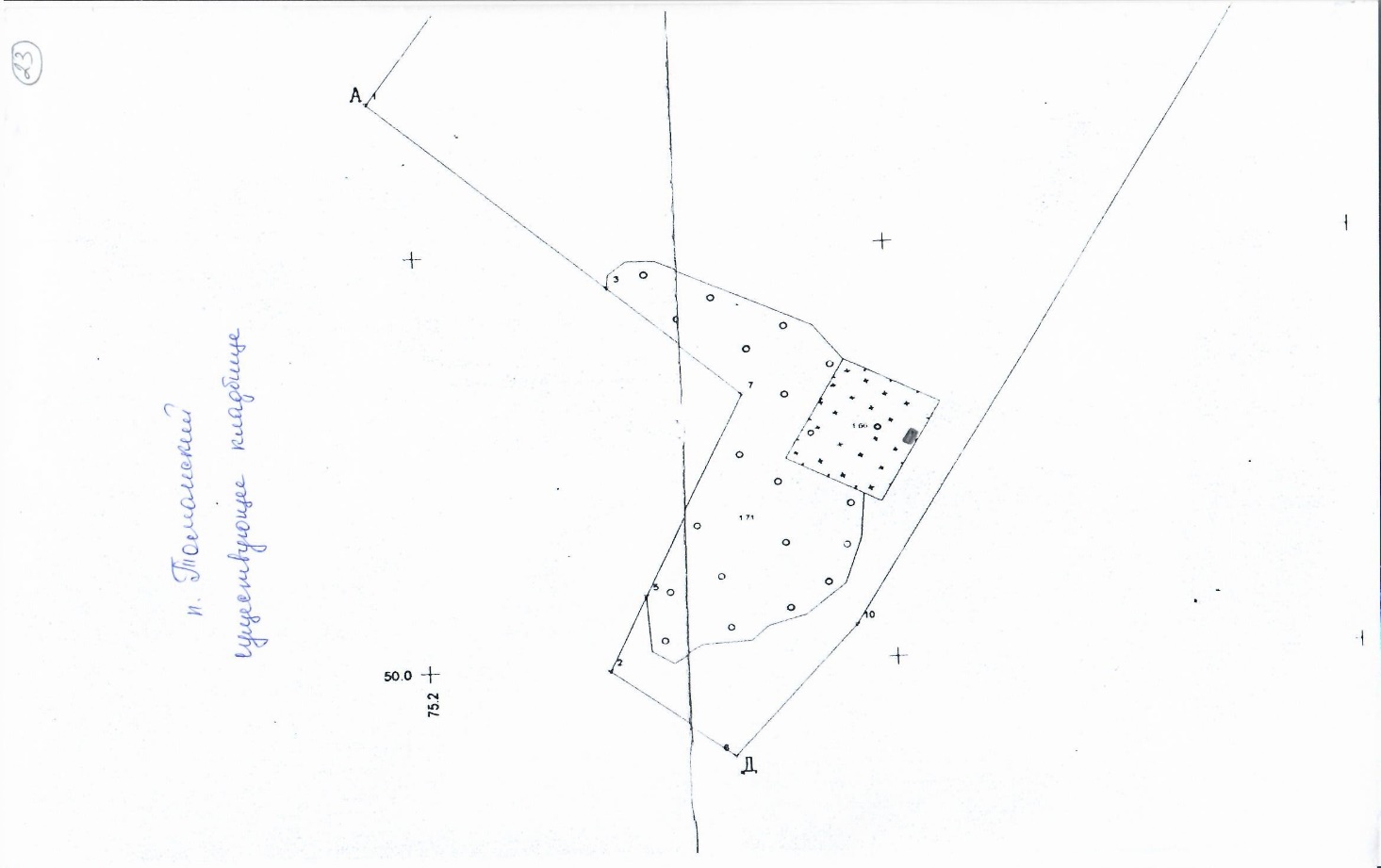 с. Спасское, кладбище2 контейнерА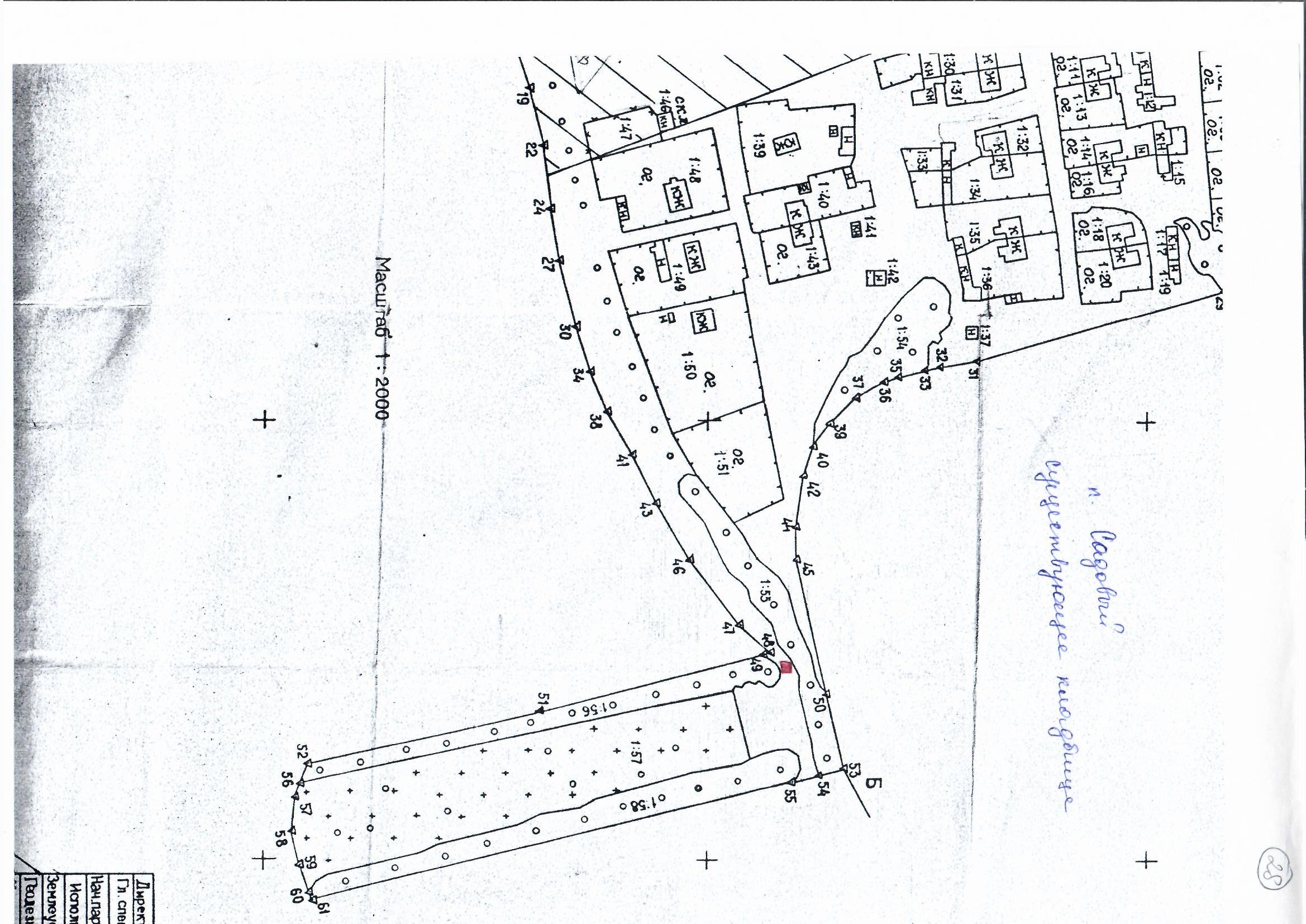 с. Спасское. ул.Галактионовская,76        СРЦ "Солн. лучик"1 контейнер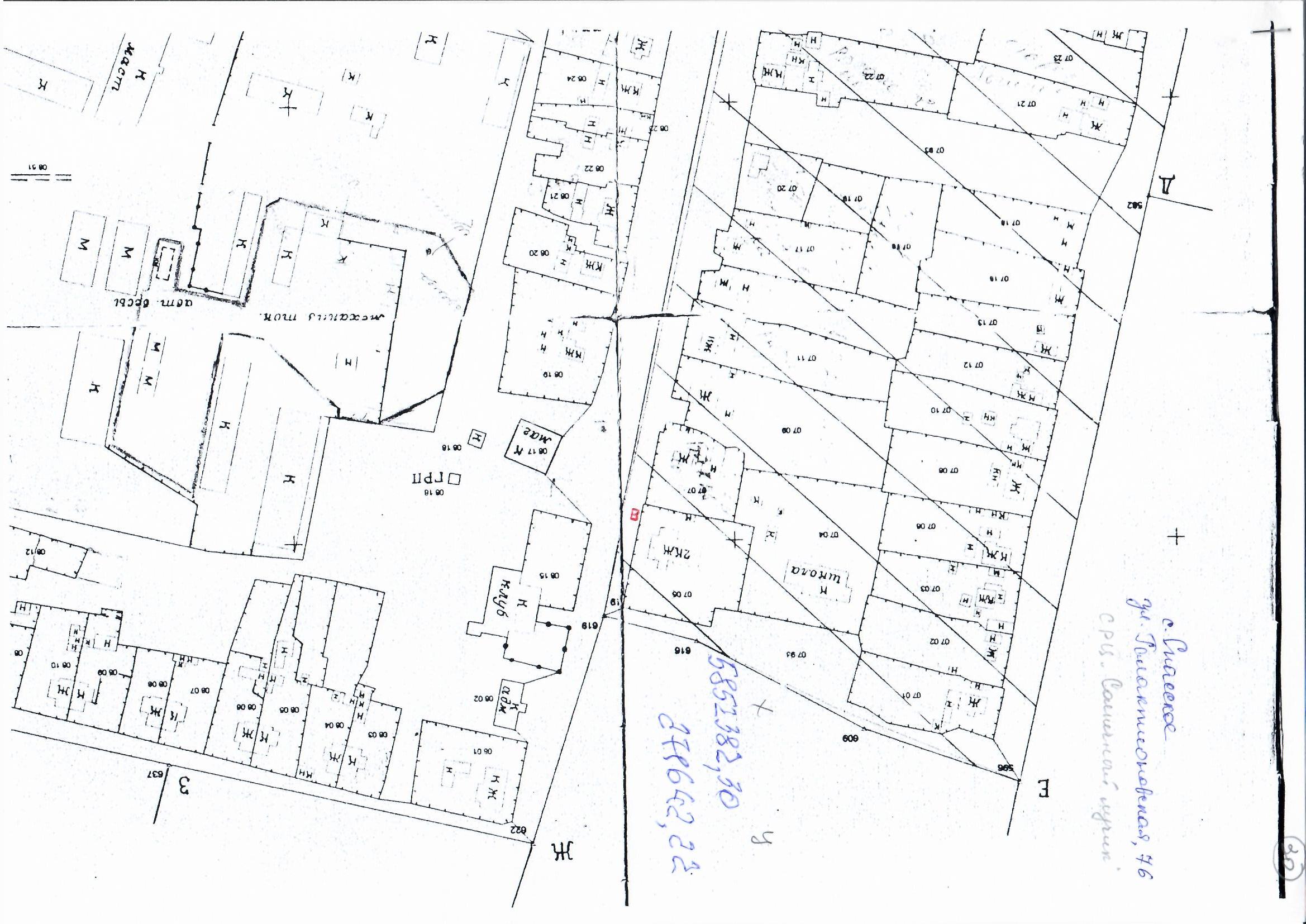 с. Спасское. ул.Шоссейная,19 (пожарн.)1 контейнер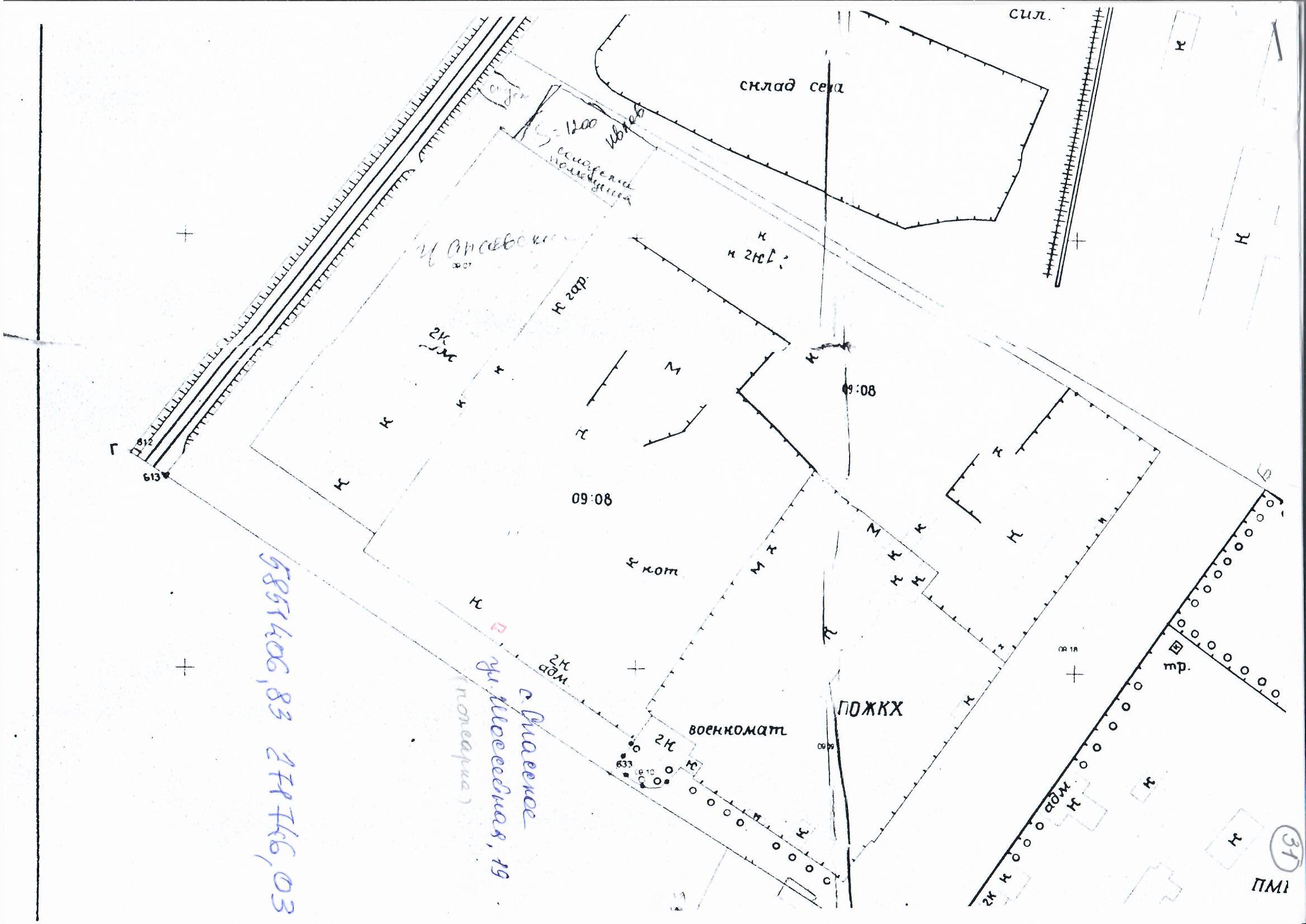 с. Спасское. ул.Галактионовская,2а           О МВД России по Прив. р-ну 1 контейнер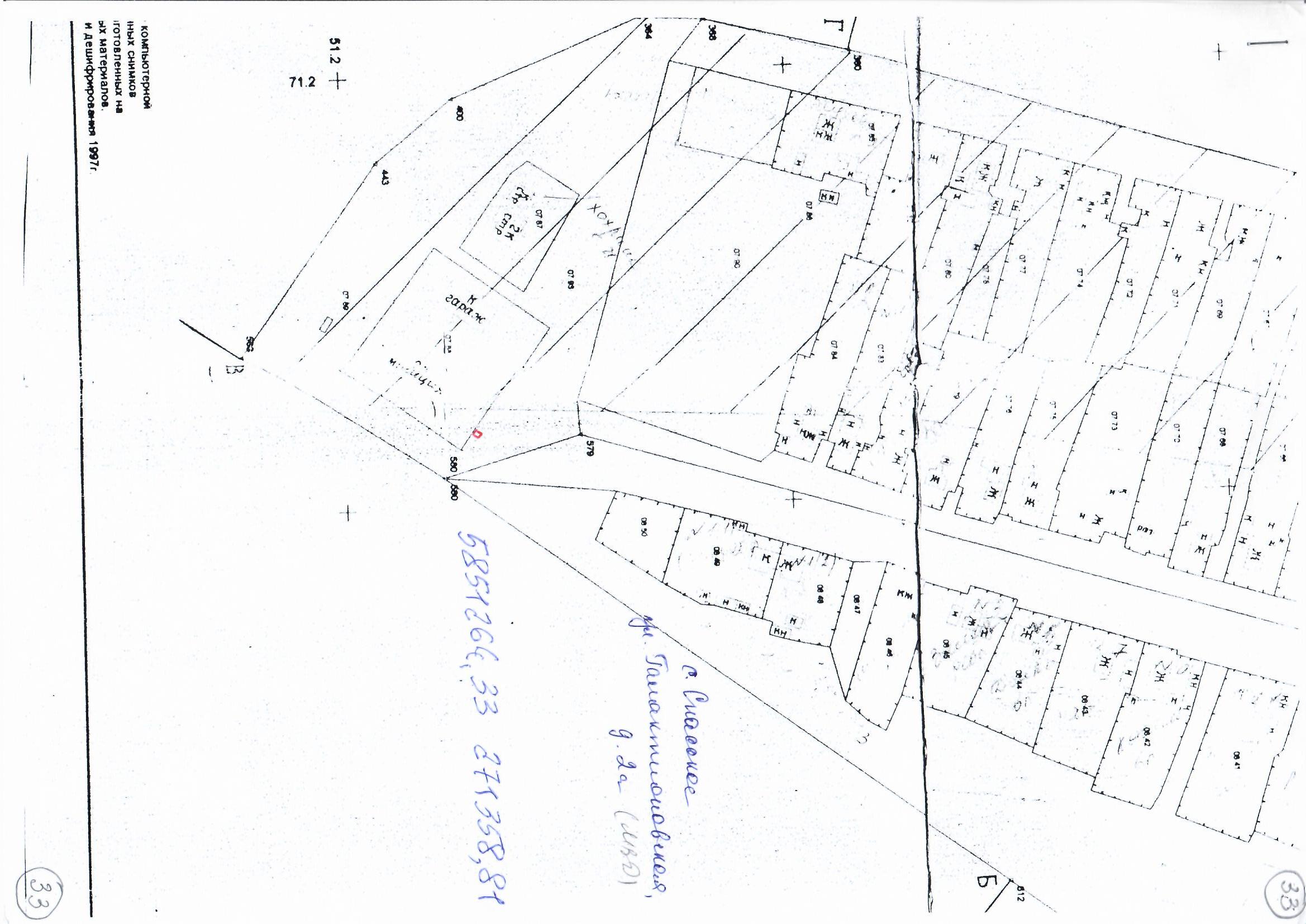 с. Спасское.         ул. Шоссейная, 23                    ГАИ1 контейнер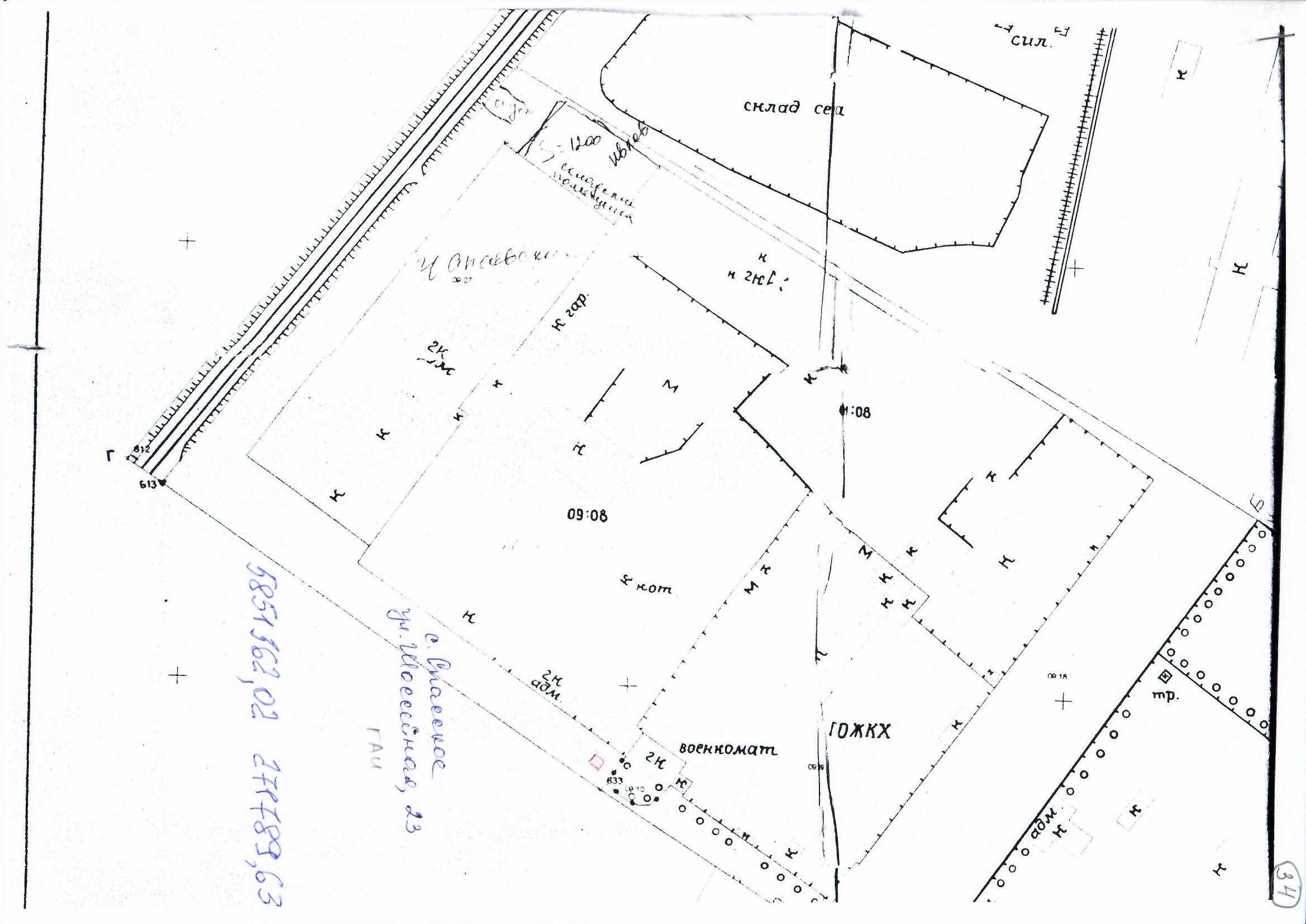 с. Спасское.  пер. Дорожный, 8   магазин ИП Зотов1 контейнер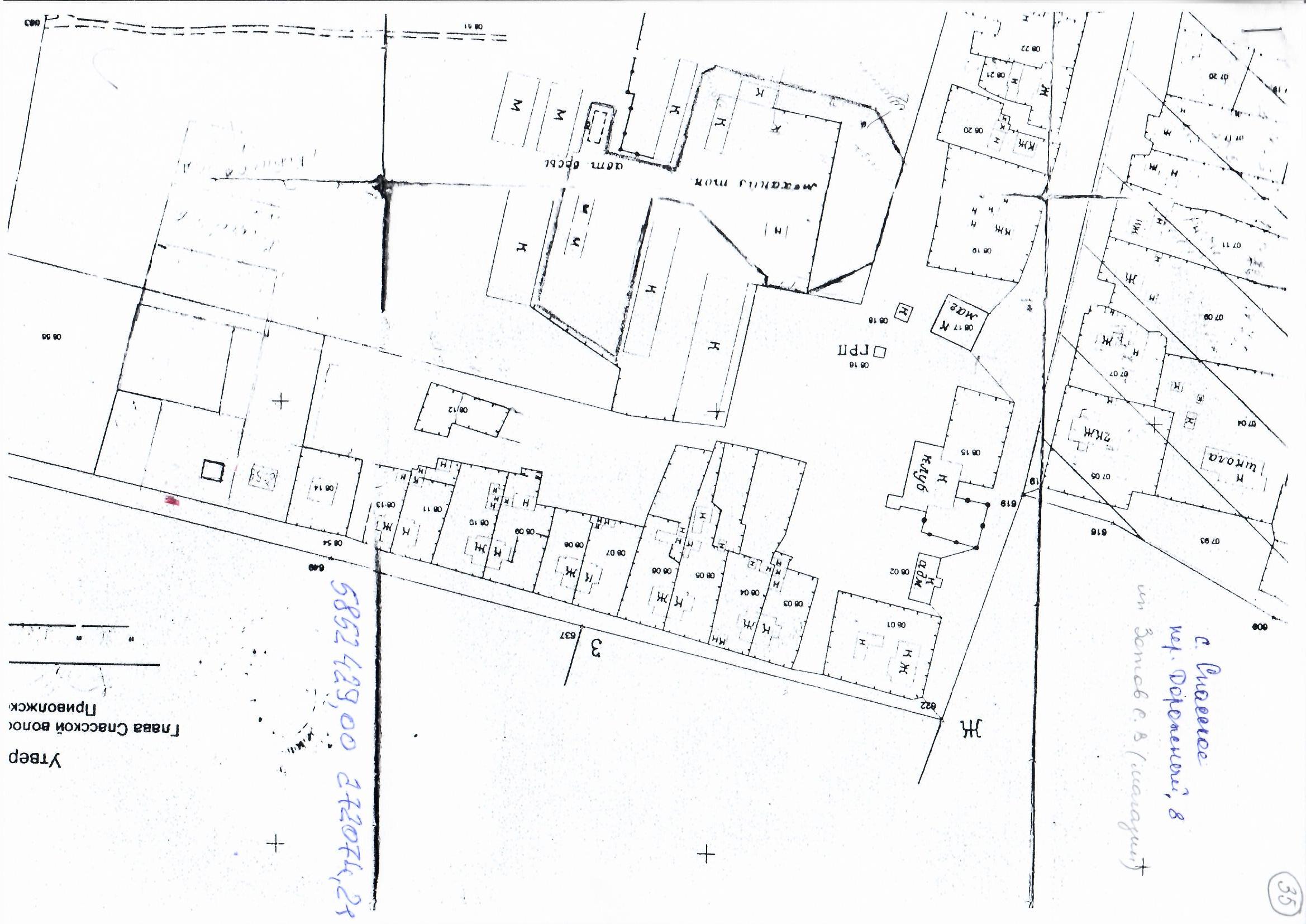 с. Спасское                                      ул. Шоссейная, 19а                ПАО МРСК "Волги"1 контейнер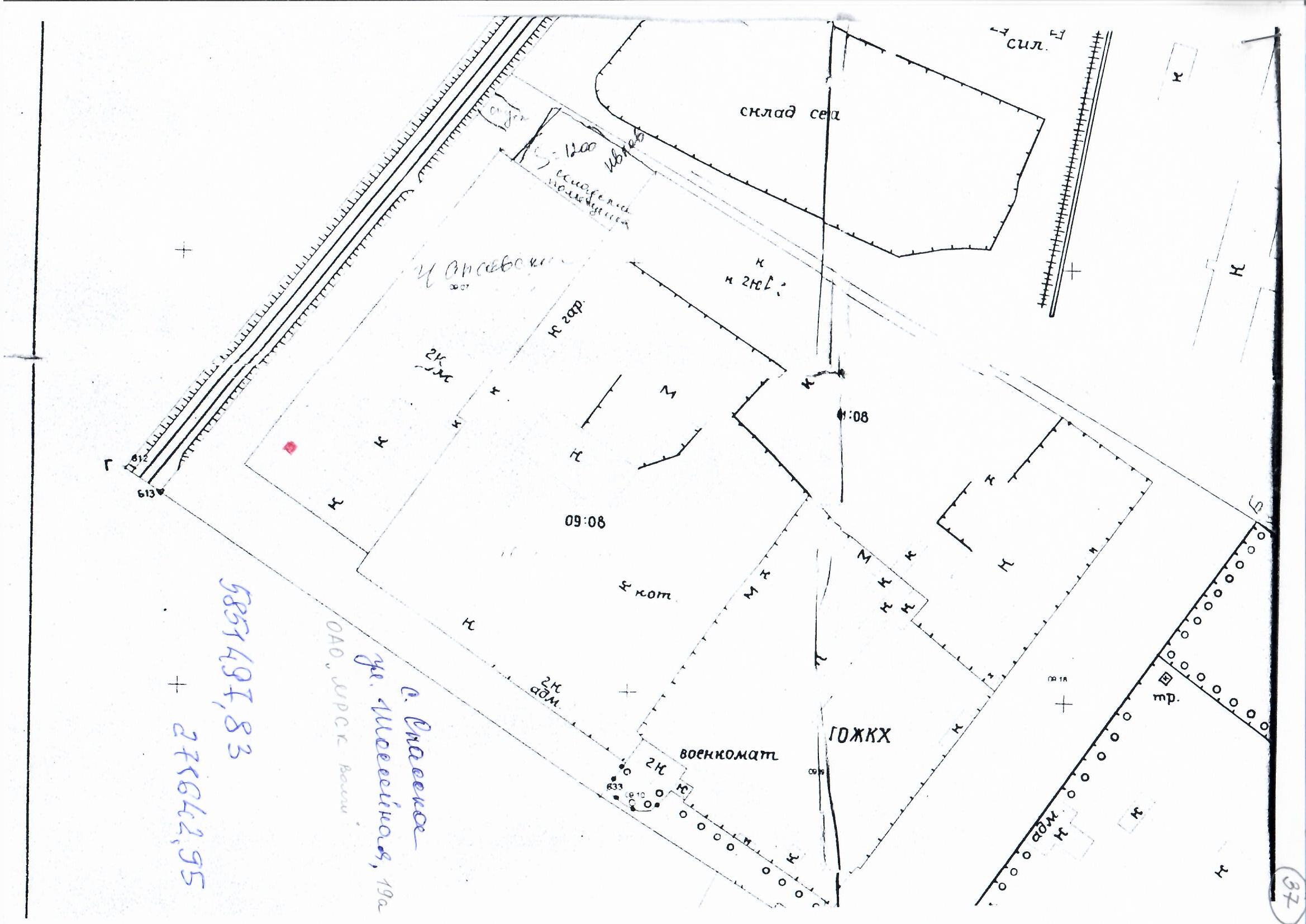 с. Спасское                                  .ул.Шоссейная.                      ООО "Исток"1 контейнер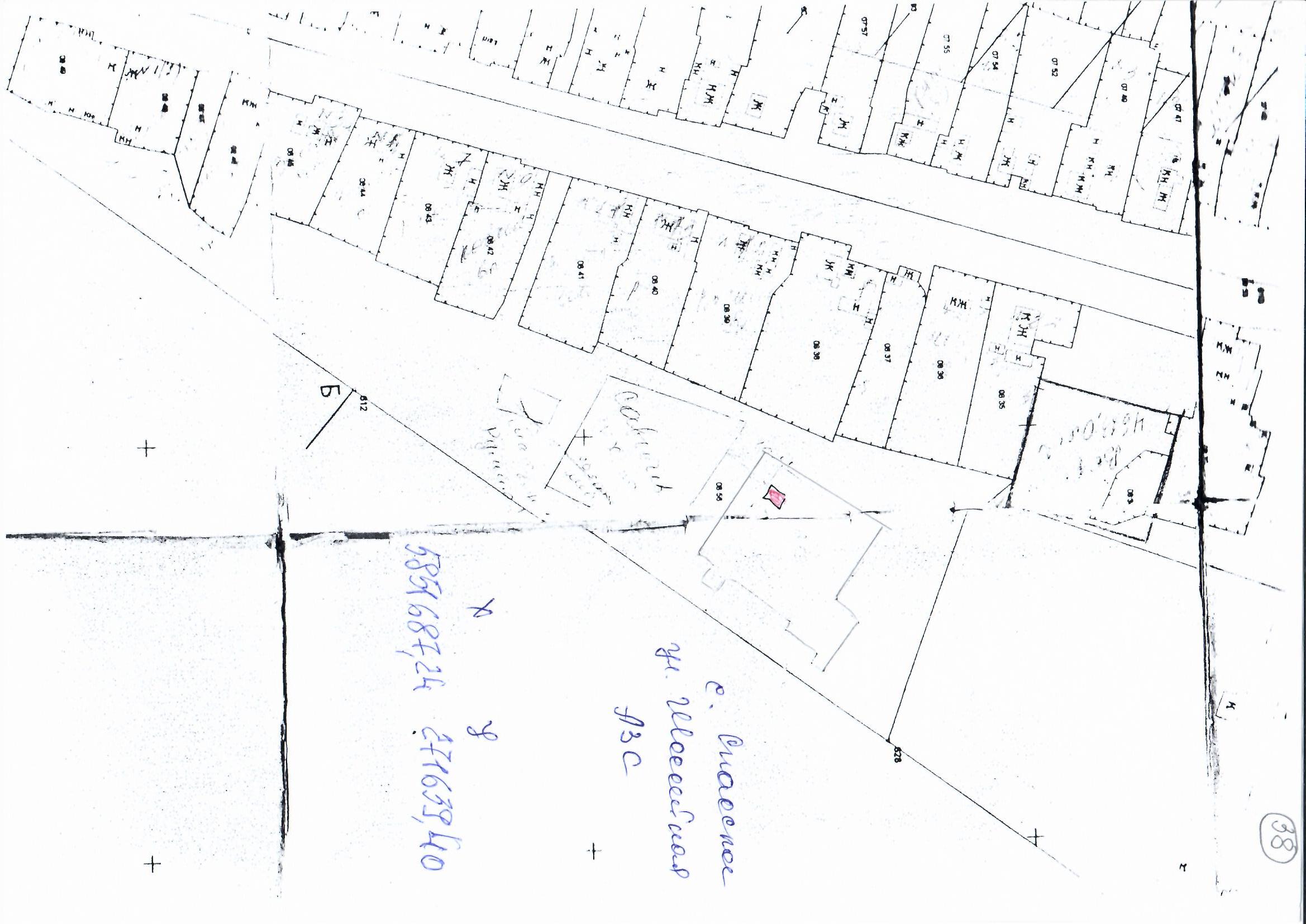 с. Спасское.     ул.Шоссейная,13                  МУП "ПАП"1 контейнер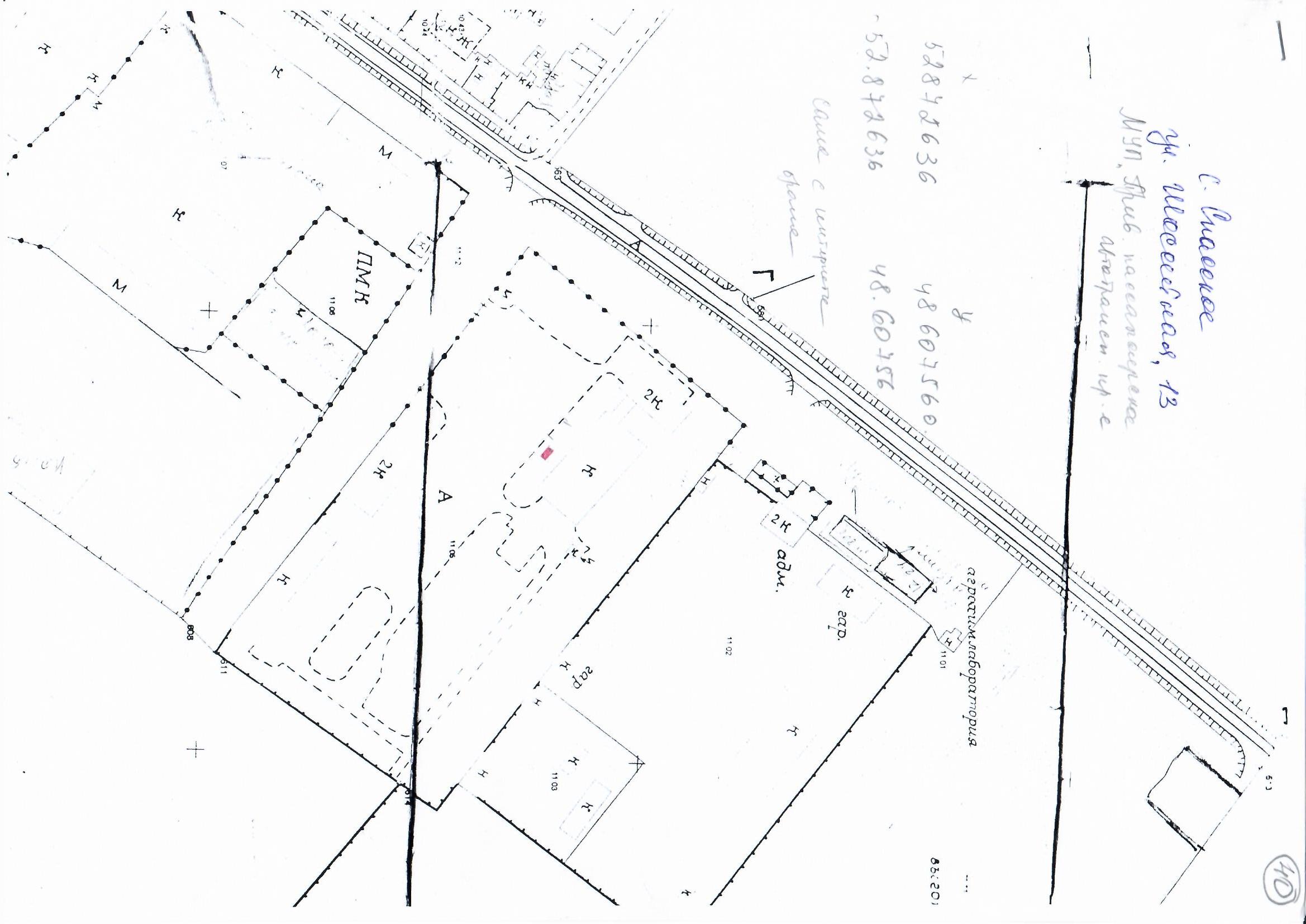 с. Спасское.                                ИП Погосян(газ.АЗС)1 контейнер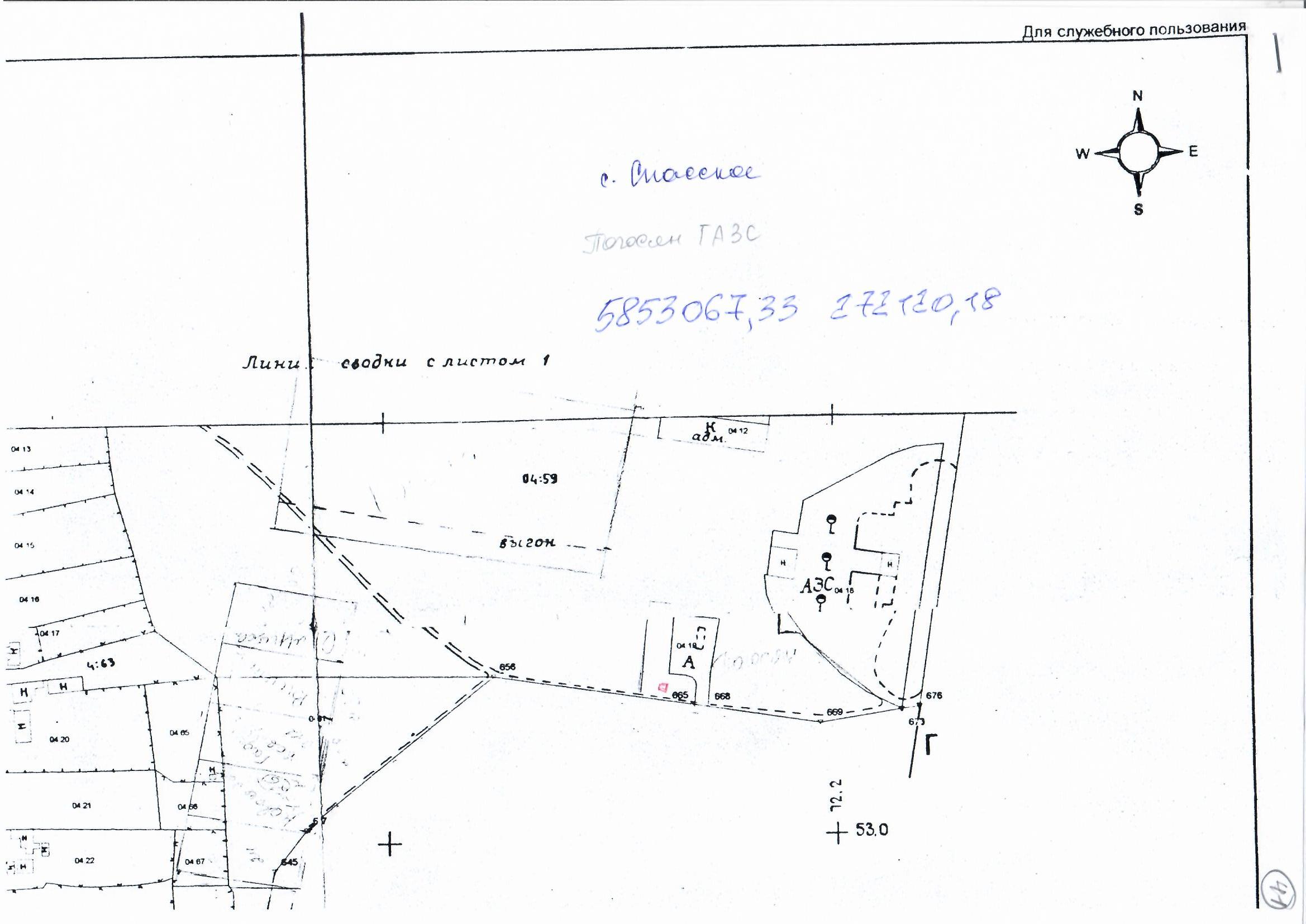 с. Спасское.ул. Шоссейная,адм. зд.                                   ООО "СамРЭК-Экспл.1 контейнер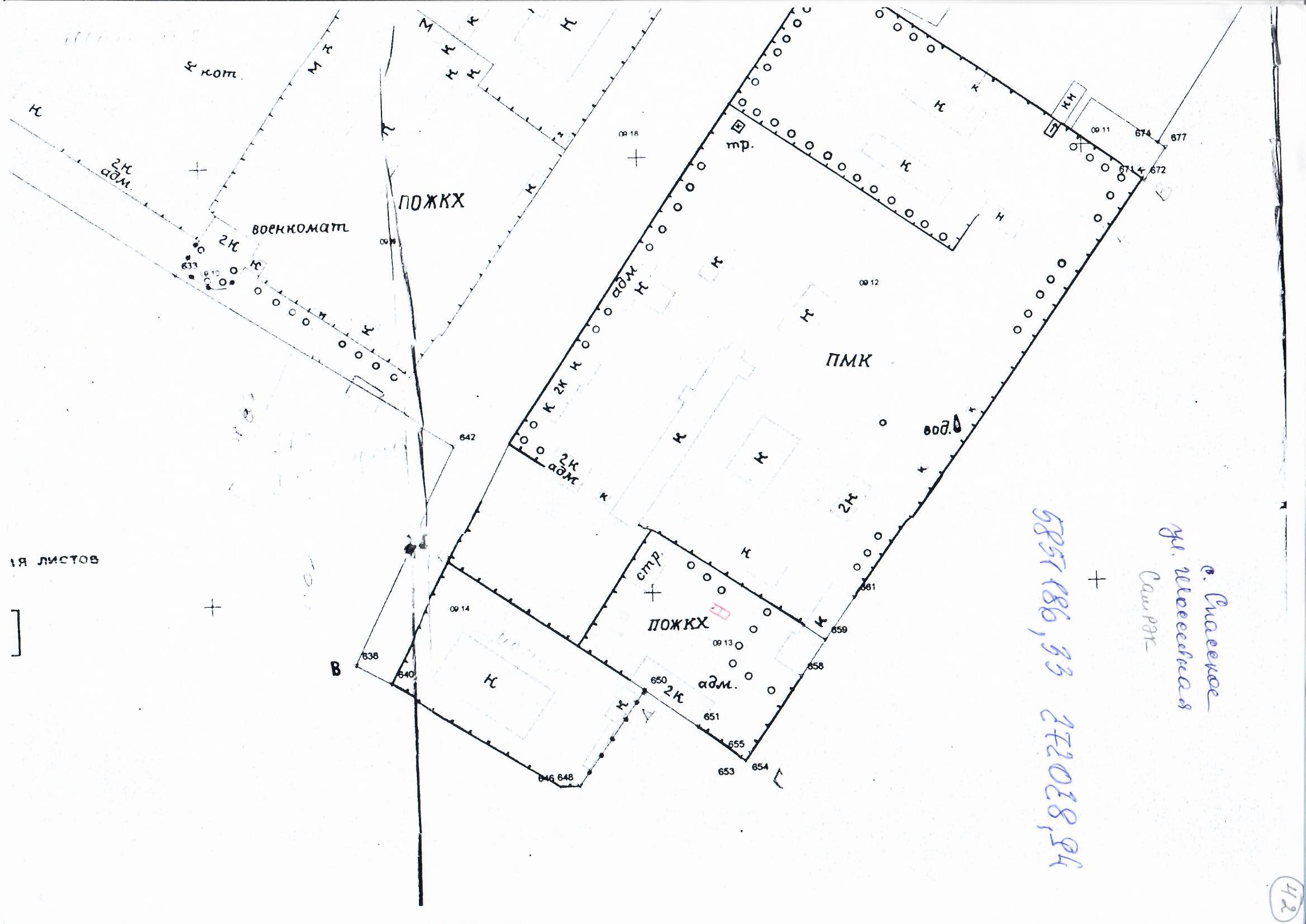 с. СпасскоеУл. Шоссейная.  АО "ССК3 контейнера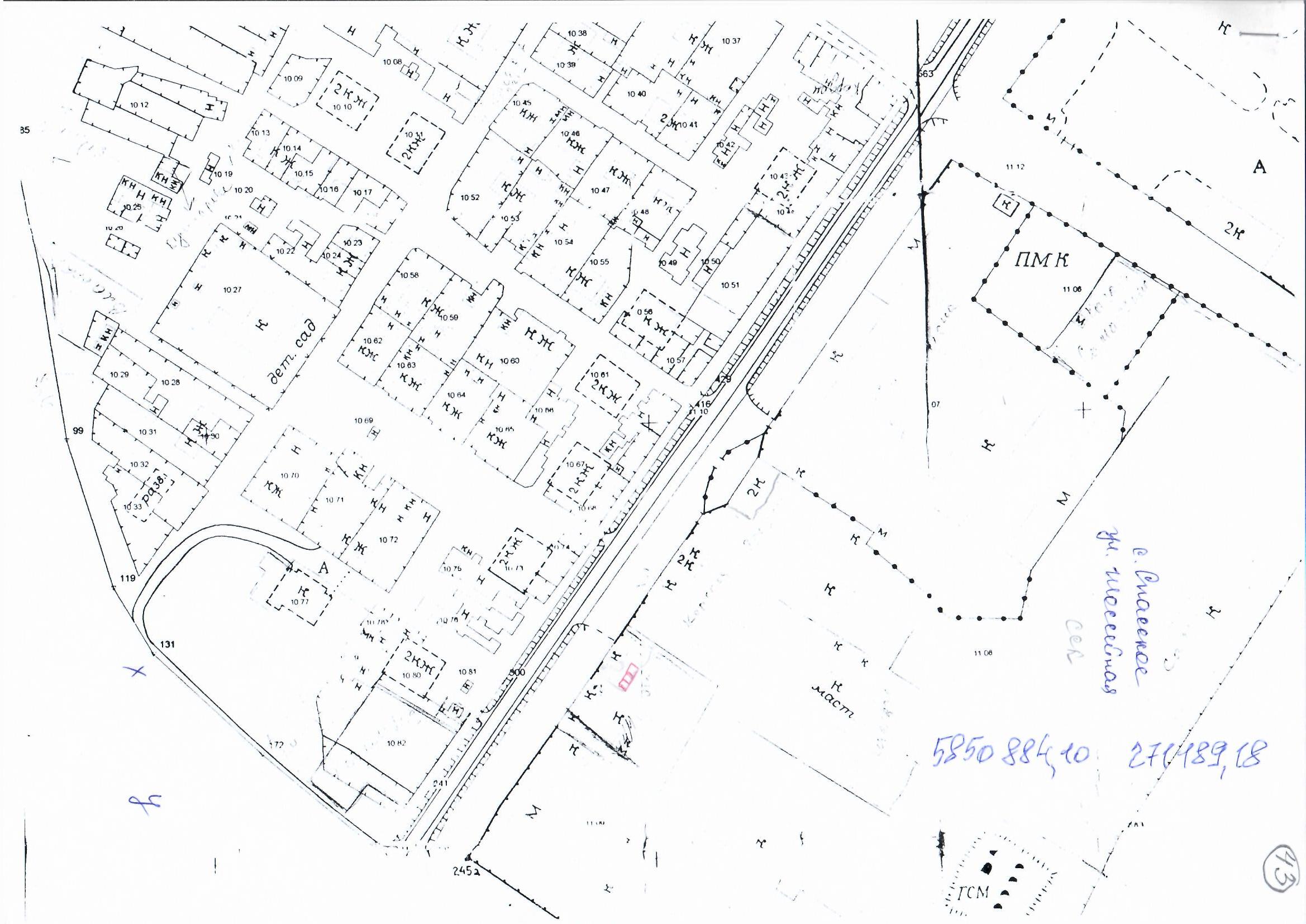 с. Спасское, ул.Шоссейная,35                                                     ООО Ярь"1 контейнер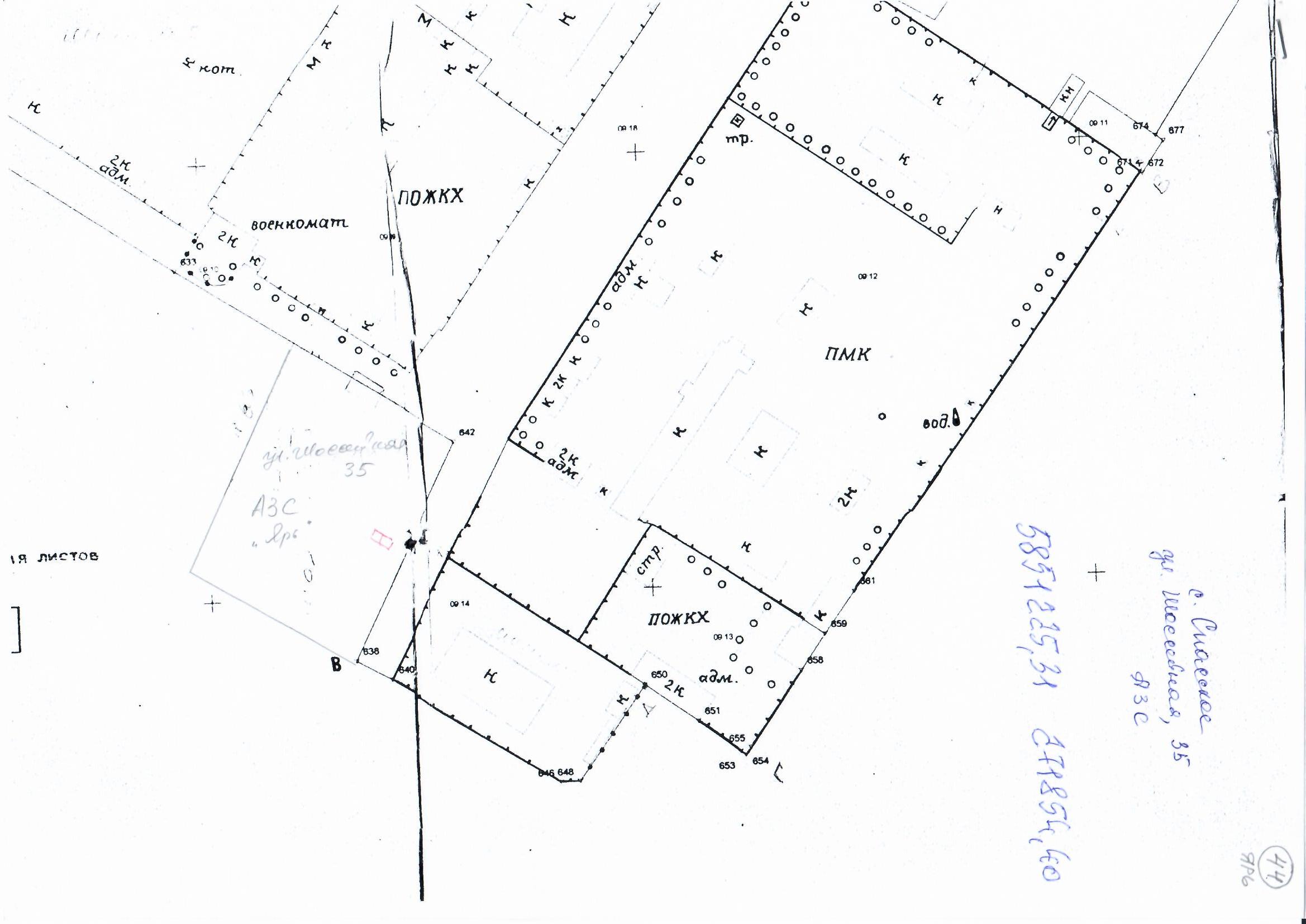 с. Спасское.     пер. Дорожный,7   ИП Степаненко Ю.В.             магазин  2 контейнера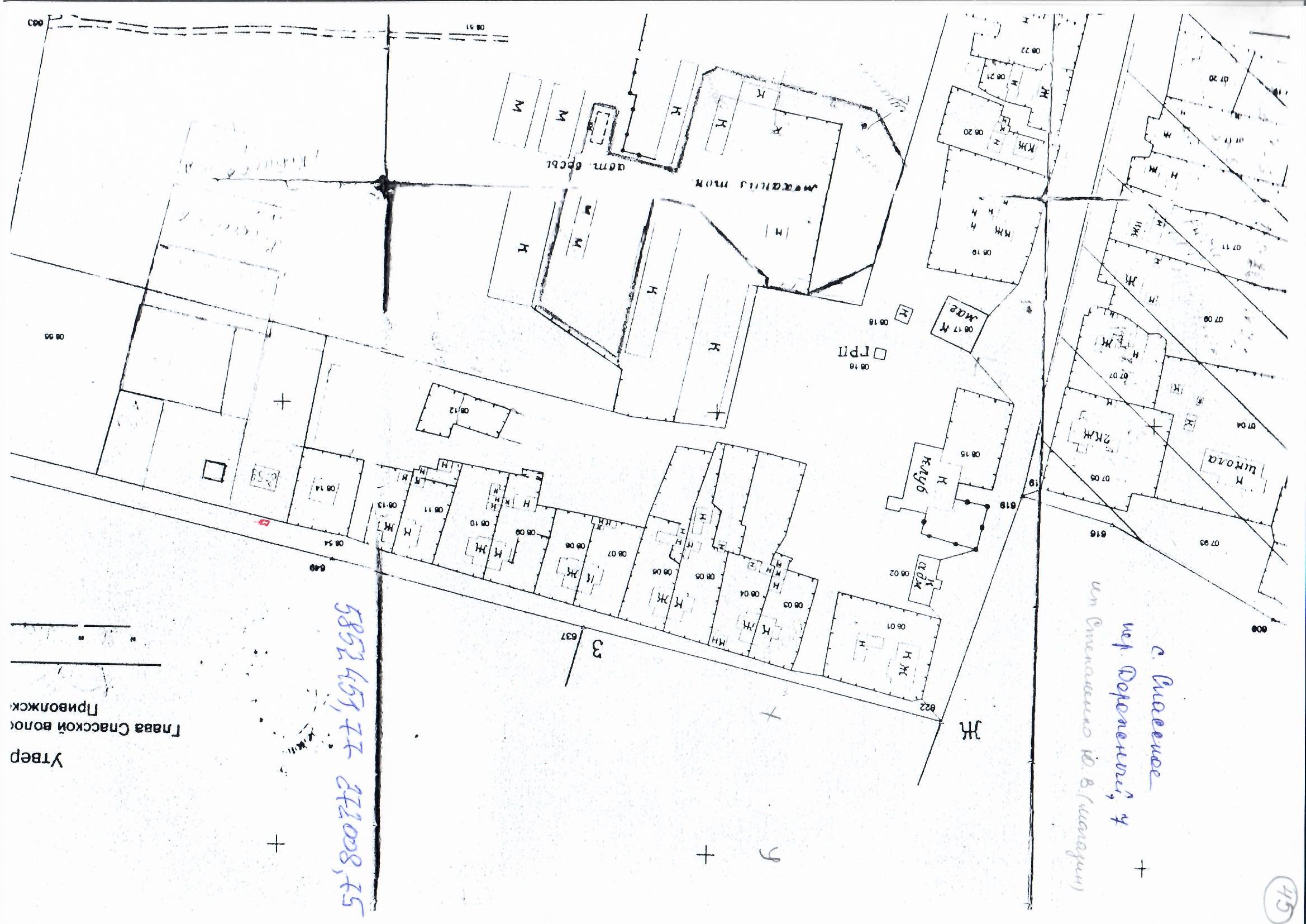 п. Томанский, ул.Центральная,12                                             ИП Трушкин В.В.             Магазин1 контейнер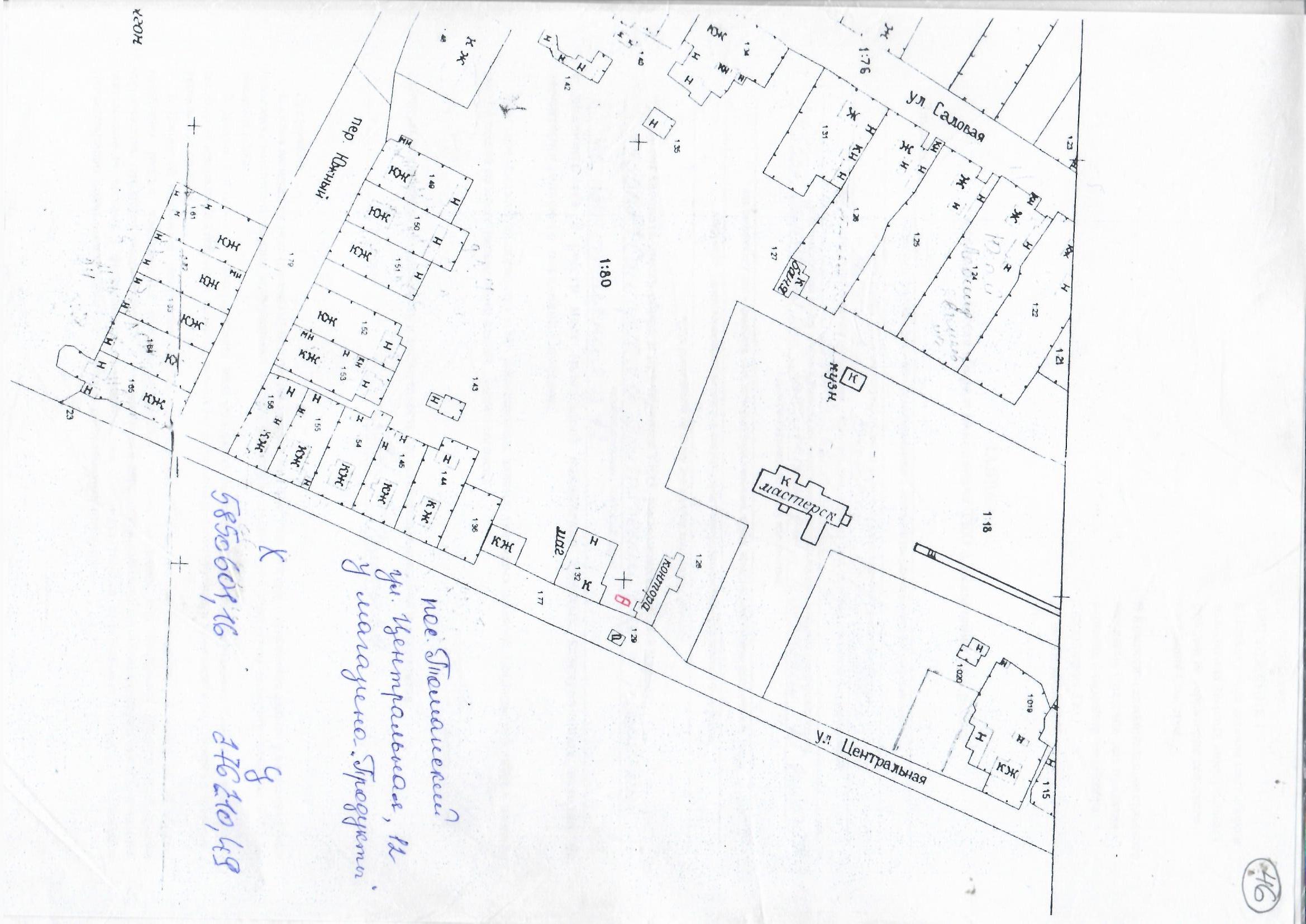 п. Томанский,  ул.Центральная,3               МАУ "ЦООУ 1" д/с1 контейнер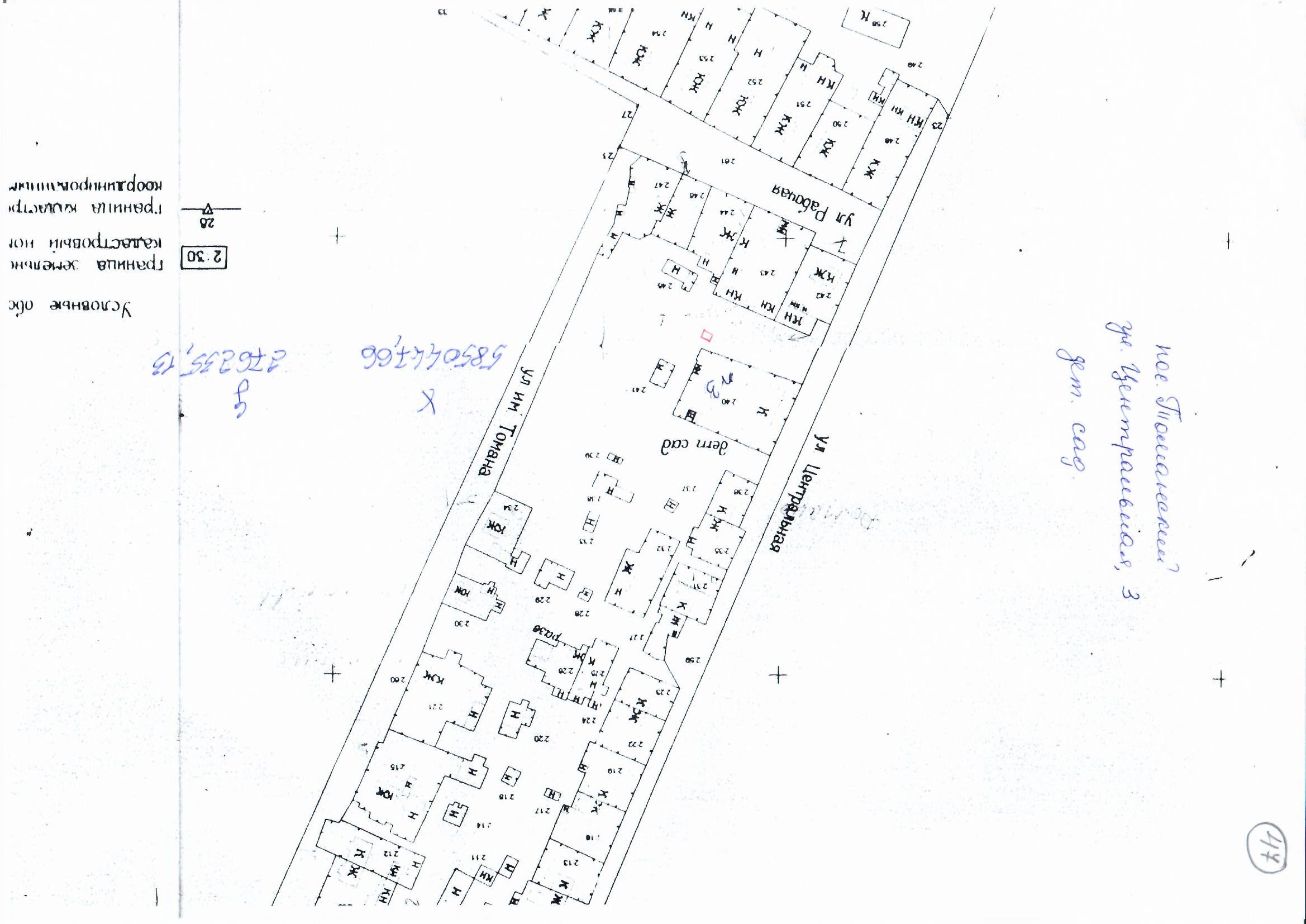 с. Спасское                         ул. РТС, 12                               МАУ "ЦООУ 1" д/с2  контейнер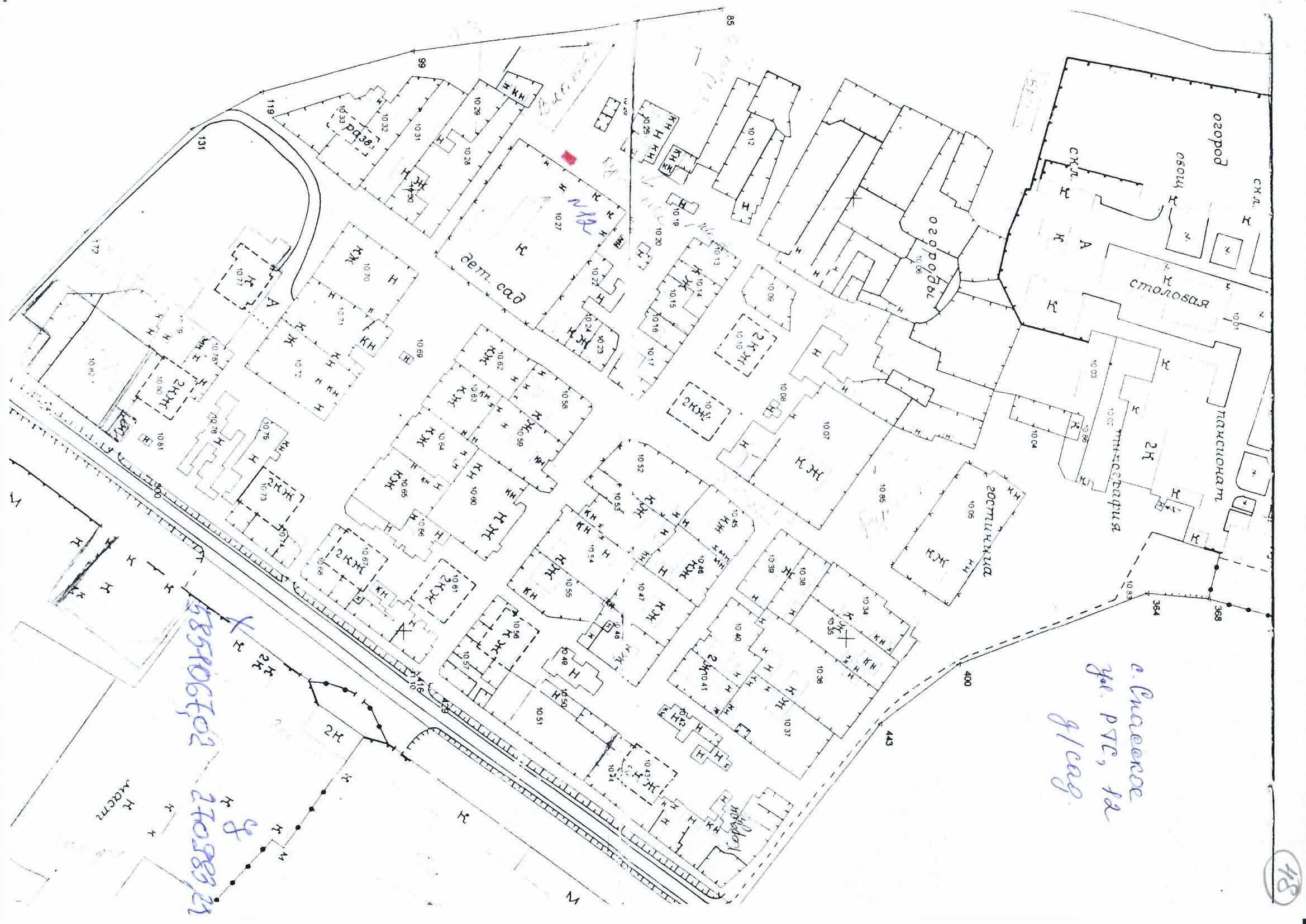 с. Спасское. ул.Галактионовская,76     БМАУ "ЦООУ 1" д/с  1 контейнер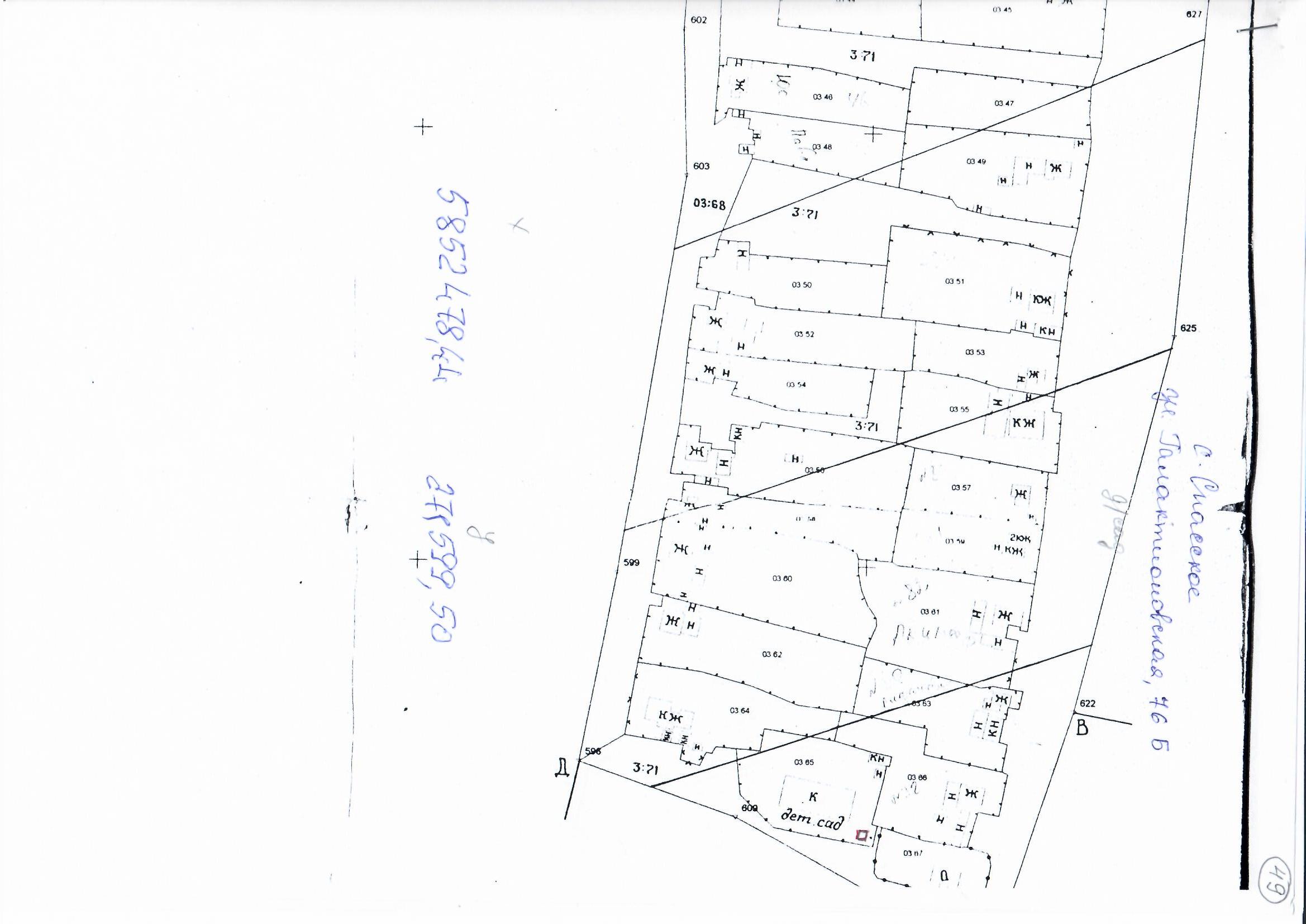 с. Спасское,                         спуск около д.20А  ул. Советская1 контейнер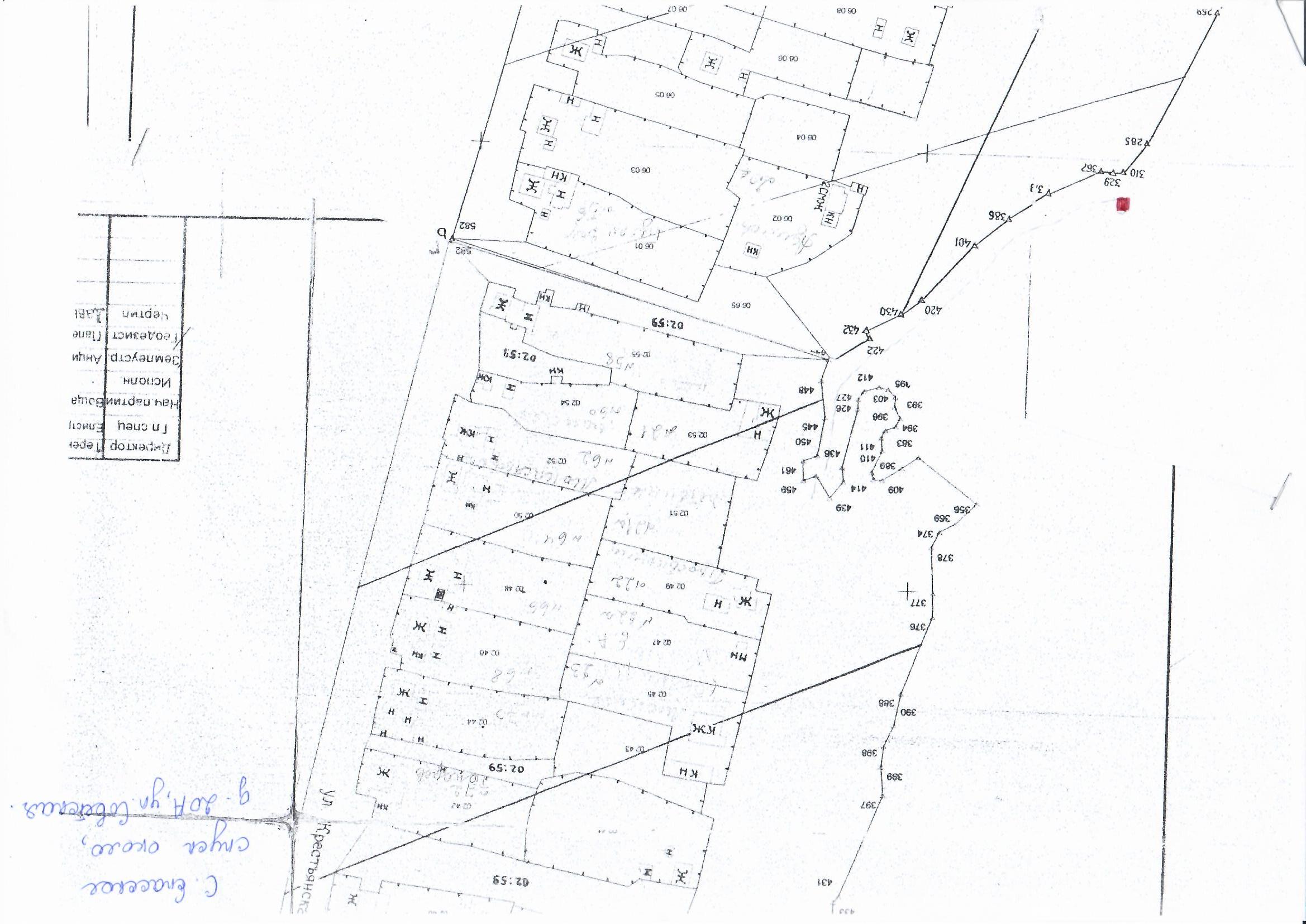 